Historique des révisionsVersion du schéma : 2023-10-26Participants :Alain TilmantJorick FlabatWouter DeroeyFrançoise TomasettiDocuments connexesTable des matières1	Objectif du document	52	Acronymes	53	Aperçu du service	53.1	Contexte	53.1.1	Diagramme de contexte	53.2	Vue globale des données échangées	63.2.1	Relation entre les données	63.3	Déroulement général	73.3.1	Critère SSIN	73.3.2	Critère temporel	73.3.3	Données consultables	73.3.4	Diagramme d’activité	83.4	Etapes de traitement à la BCSS	83.4.1	Contrôle de l’intégrité des messages	93.4.2	Logging de sécurité	93.4.3	Contrôle d’autorisation	93.4.4	Validation des critères de recherche	93.4.5	Contrôle du NISS	103.4.6	Contrôle d’intégration	103.5	Configurations	114	Protocole du service	135	Description des messages échangés	135.1	Partie commune aux opérations	135.1.1	Identification du client [informationCustomer]	135.1.2	Identification de la BCSS [informationCBSS]	145.1.3	Contexte légal de l’appel [legalContext]	145.1.4	Statut de la réponse [status]	155.2	getInsuranceOrganizationInformations	165.2.1	Requête	165.2.2	Réponse	175.3	Fault	216	Codes du statut des réponses BCSS	226.1	Business	226.2	Technique	247	Disponibilité et performance	247.1	En cas de problèmes	248	Best practices	258.1	Validation à l’aide d’un WSDL/XSD	258.2	Format des dates	259	Annexes	259.1	Particularité du service fournisseur	25Objectif du documentCe document décrit les spécifications techniques du Web Service HealthCareInsurance de la plateforme SOA de la BCSS.Il décrit le contexte, les modalités d’utilisation, les fonctionnalités et les opérations (requêtes et réponses) du service. Pour chaque type de message, des exemples sont ajoutés. La fin du document contient une liste de codes erreurs susceptibles d’être retournés.Avec ce document le service informatique du client doit être capable d’intégrer et d’utiliser correctement le Web Service de la BCSS.AcronymesBCSS : Banque Carrefour de la Sécurité SocialeNISS : Numéro d’Identification à la Sécurité SocialeCIN : Collège Intermutualiste NationalOA : Organisme AssureurBIM : Bénéficiaire de l'intervention majoréeMAF : Maximum à facturerAperçu du serviceContexteDiagramme de contexte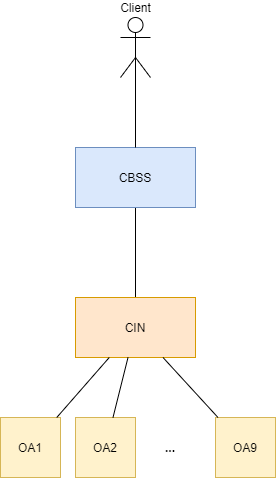 Vue globale des données échangéesRelation entre les données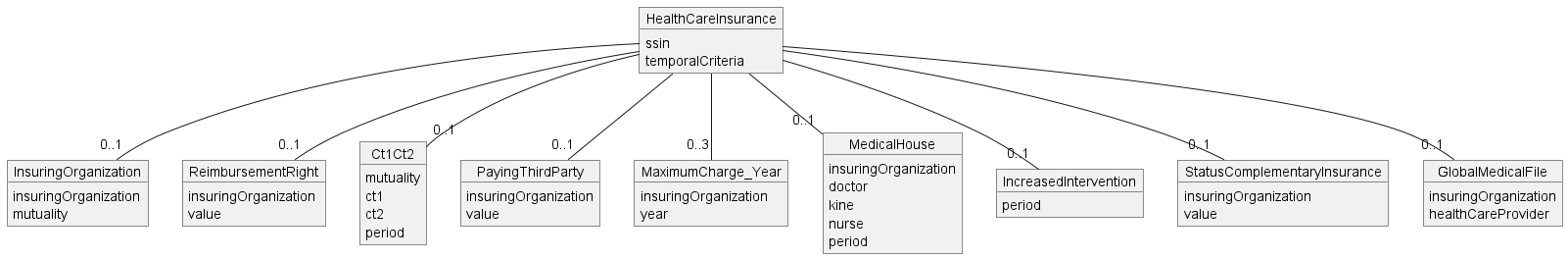 En fonction des critères demandés dans la requête, l'un ou l'autre bloc sera présent dans la réponse.Déroulement généralLe service HealthCareInsurance propose une seule opération qui permet de récupérer les données liées à l'assurabilité auprès des mutuelles à une date demandée.Cette opération s'appelle getInsuranceOrganizationInformations.Critère SSINLe service n'autorise les consultations que pour les NISS ayant le statut actif. Tous les autres statuts seront refusés.Critère temporelIl est possible de consulter les données à la date du jour ou à une autre date. Dans le passé, il est possible de remonter jusqu'à 2 années dans le passé sauf si la configuration du client ne permet qu'une seule année. Dans le futur, il est possible d'aller jusqu'à 1 an moins 1 jour.Temporal criteria ϵ [date courante – (1 ou 2) an(s) → date courante + 1 ans – 1 jour]Données consultablesIl existe différentes données pouvant être consultées. Celles-ci doivent être indiquées dans la requête. Cependant, toutes les données ne sont pas autorisées pour tous les clients. Voir 3.5 Configurations pour les données autorisées par client.Les données consultables sont : insuringOrganization : l'OA et la mutuelle d'affiliation de la personnereimbursementRight : indication sur le droit au remboursementpayingThirdParty : indication sur le droit au tiers payantct1ct2 : données ct1 et ct2 présentes à la mutuellemaximumCharge : indication sur le maximum à facturer ainsi que les années sur lesquelles il s'appliquemedicalHouse : indications sur le type de contrat avec les maisons médicales et le type de profession médicale (docteur, kiné ou infirmier)statusComplementaryInsurance : indication sur le statut de l'assurance complémentaireglobalMedicalFile : information sur le dossier médical globalincreasedIntervention : information sur le statut BIM ainsi que la période du droitDiagramme d’activité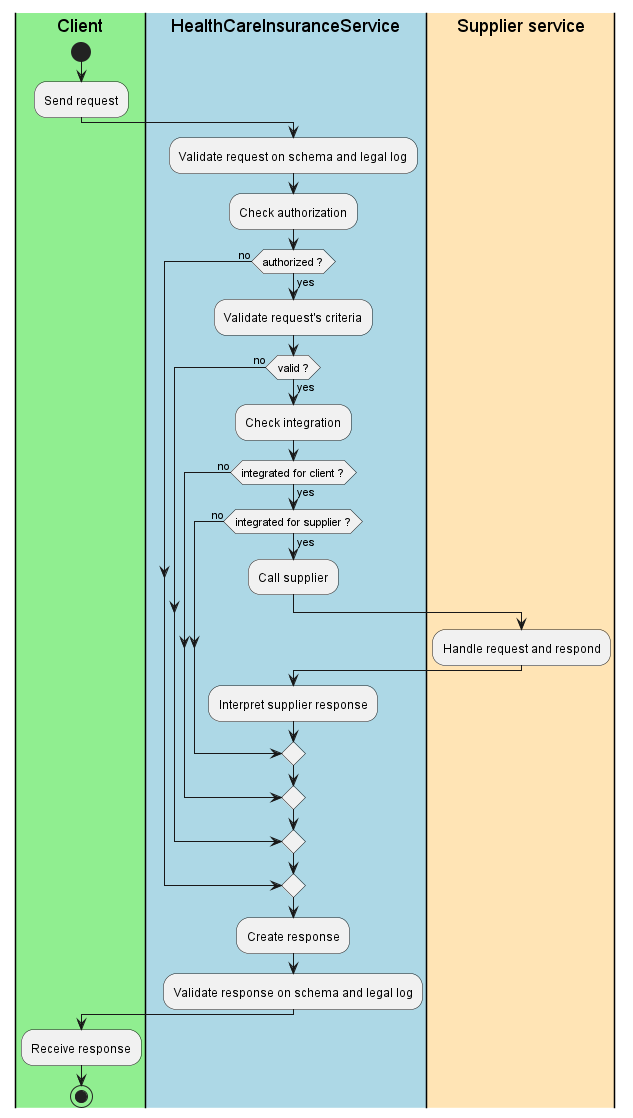 Etapes de traitement à la BCSSContrôle de l’intégrité des messages (validation XSD)Logging de sécurité du message entrantContrôle d’autorisationValidation des critères de rechercheContrôle du NISSContrôle d’intégrationRécupération des données auprès du fournisseurLogging de sécurité du message sortantContrôle d'intégrité du message sortant (validation XSD)Contrôle de l’intégrité des messagesIl s’agit d’une validation classique du message XML vis à vis du schéma. C’est donc une validation des contraintes de typage sur les données et sur leur structure.Logging de sécuritéPour des raisons légales, la BCSS fera du logging des messages entrants et sortants afin que des audits de sécurité soient possibles.Contrôle d’autorisationLa BCSS réalisera, pour tous les messages entrants, un contrôle d’autorisation, afin de s’assurer que tel partenaire, avec tel contexte légal, a bien accès à telle opération.Voir tableaux des autorisations par opérations en 3.5 Configurations.Validation des critères de rechercheLa BCSS effectue certaines validations sur les critères de la requête. En cas de refus, le code MSG00008 avec une information complémentaire sur le refus sera retourné.Les validations effectuées sont les suivantes : au moins une donnée est demandée;toutes les données demandées sont autorisées pour le client;la date de consultation est valide et autoriséeContrôle du NISSLa BCSS vérifie que le NISS utilisé satisfait bien les conditions minimales pour la poursuite de la consultation.Le service n'autorise que les NISS valides et actifs. Pour les NISS annulés, remplacés, invalides ou non attribués, les consultations seront systématiquement refusées.Contrôle d’intégrationÉtant donné que les consultations concernent des personnes et que l'identification de ces dernières est réalisée sur base de leur NISS, la BCSS réalisera un contrôle d'intégration du répertoire des références. Ce contrôle poursuivra les deux objectifs suivants : Vérifier que le partenaire client connaisse bien la personne et soit autorisé à consulter les données demandées, pour un code qualité donné ;Vérifier que la source consultée connaisse bien la personne afin d'éviter tout appel inutile. On vérifiera donc que le NISS est intégré pour le code secteur 11/0 avec le code qualité 1/0 à la date courante. La configuration des contrôles d’intégrations est disponible au point 3.5 Configurations.ConfigurationsProtocole du serviceLa communication aura lieu dans un environnement sécurisé au moyen de messages SOAP.  Pour plus d'informations sur l'architecture orientée service, veuillez-vous référer au [3]. Si un partenaire n'a pas encore accès à l'infrastructure SOA de la BCSS, une liste des démarches à réaliser pour obtenir un accès et tester cet accès est disponible sur [4].Description des messages échangésPartie commune aux opérationsIdentification du client [informationCustomer]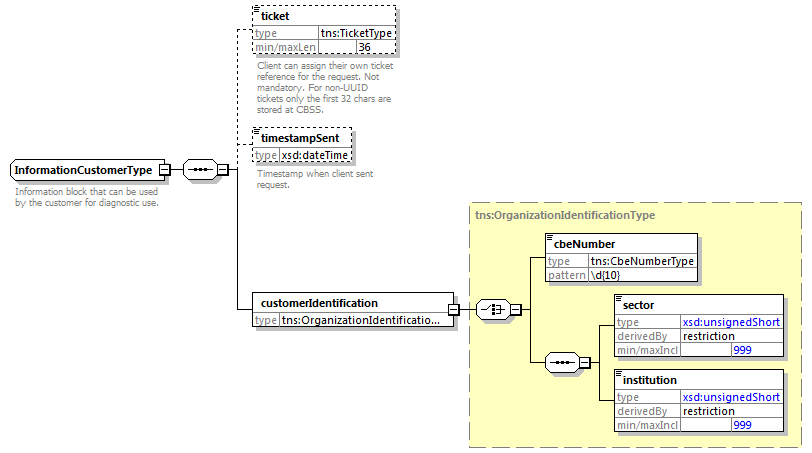 L’élément informationCustomer est fourni par le client en vue de s’identifier au niveau métier en fournissant son identification soit au niveau du réseau de la sécurité sociale, soit au niveau entreprise. Il peut contenir des références temporelles et métier.L’identification de l’institution est définie dans un message: soit à l’aide de la combinaison secteur/institution pour les institutions au sein de la sécurité socialesoit à l’aide du numéro BCE pour les institutions ne faisant pas partie de la sécurité sociale ou encore pour les institutions pour lesquelles ce numéro BCE offre une valeur ajoutée en plus de l'utilisation du secteur/de l’institutionIdentification de la BCSS [informationCBSS]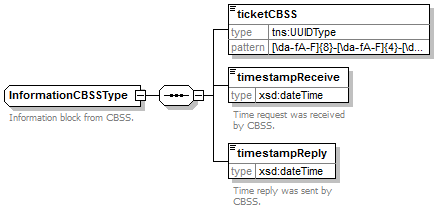 L’élément informationCBSS, facultatif en requête, est complété par la BCSS et dispose de diverses informations nécessaires au logging et au support.Contexte légal de l’appel [legalContext]L’élément legalContext permet de définir dans quel cadre légal est émise la requête.Statut de la réponse [status]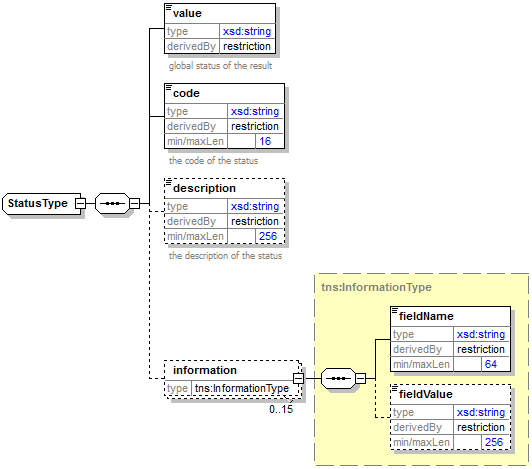 L’élément status est présent dans chaque réponse de la BCSS et représente le statut global du traitement de la requête. Il est constitué des éléments :value : énumération donnant une indication générale sur le statut de la réponse. 3 valeurs sont possibles :code : plus précis que l’élément value, ce champ contient un code business propre au service.description : cet élément donne une explication sur la signification du champ codeinformation : cet élément est rempli dans le cas où davantage d’informations doivent être ajoutées dans le statut afin d’avoir une explication complémentairegetInsuranceOrganizationInformationsRequête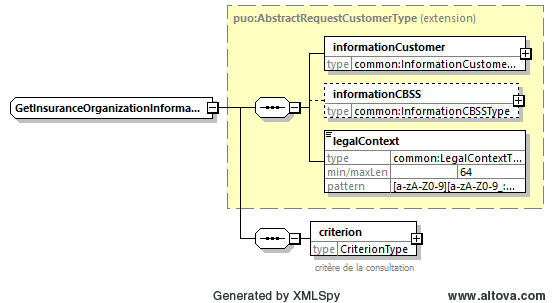 Critères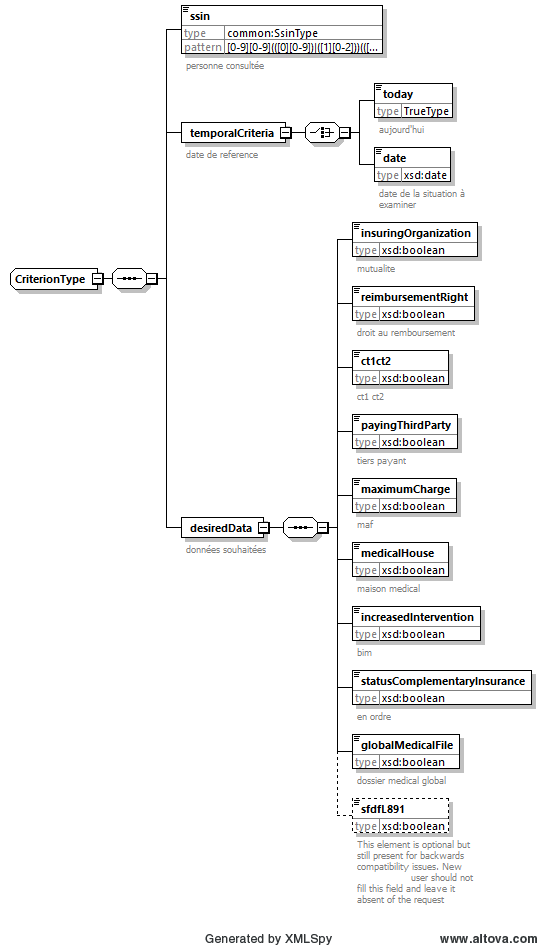 Voir 3.3.1, 3.3.2 et 3.3.3 pour plus d'information sur les critères de la requête.Attention : Le critère sfdfL891 reste présent dans la requête pour un souci de rétrocompatibilité. Cependant, il a été abandonné au 17/09/2019 et son contenu ne sera jamais retourné dans la réponse.Réponse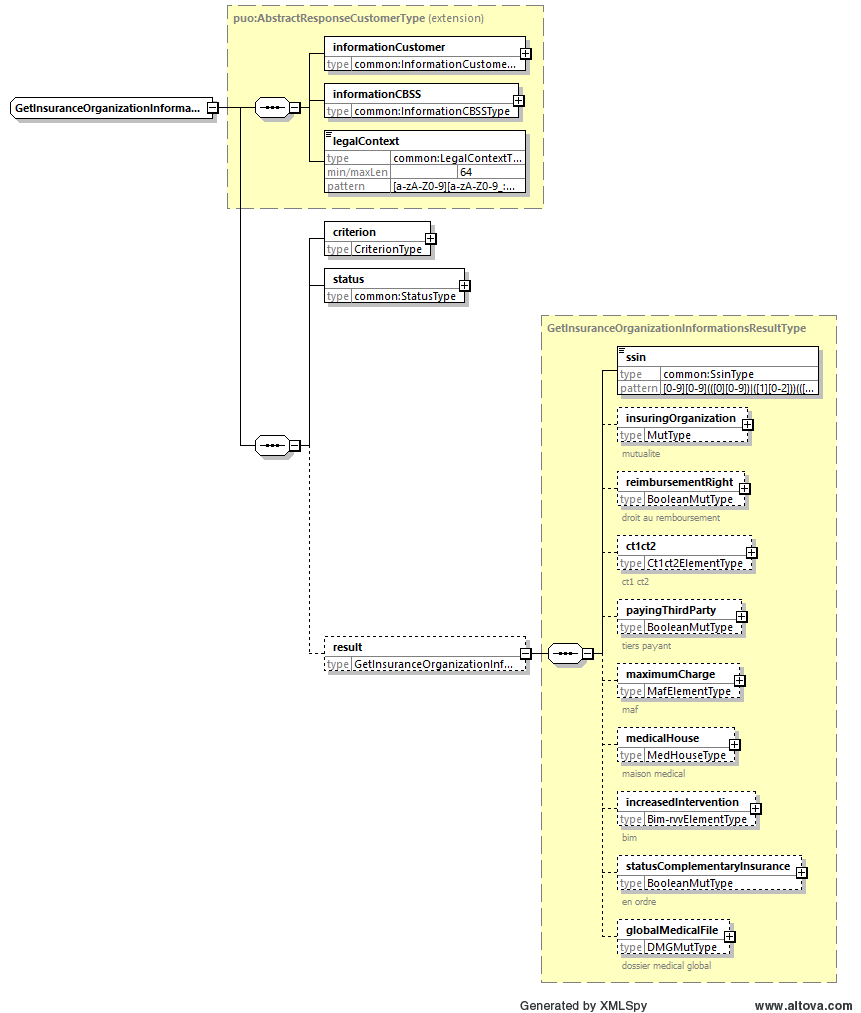 En fonction des données demandées et de la disponibilité auprès du fournisseur, les différents blocs optionnels dans l'élément [result] seront retournés ou non.Organisme assureur [insuringOrganization]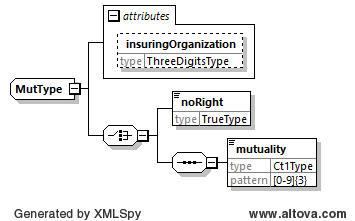 Ce bloc donne les numéros de l'organisme assureur et de la mutualité. Dans le cas contraire, l'élément "noRight = 'true'" sera retourné.Droit au remboursement [reimbursementRight]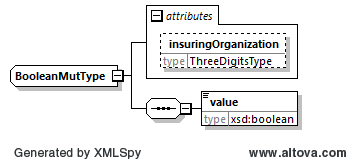 L'élément "value = 'true'" si la personne consultée a droit au remboursement.Ct1Ct2 [ct1ct2]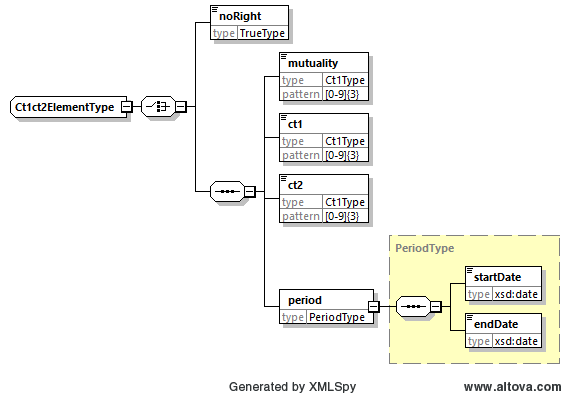 En cas de droit au remboursement, ce bloc contiendra : le numéro de la mutualitéles codes ct1 et ct2la période fournie par l'assertion du service fournisseurdans le cas contraire, l'élément "noRight = 'true'" sera retourné.Tiers payant [payingThirdParty]L'élément "value = 'true'" si la personne consultée bénéficie du tiers payant.Maximum à facturer [maximumCharge]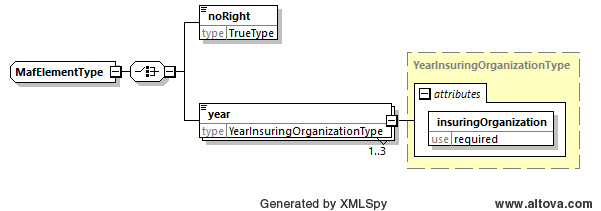 Cet élément indique les années et l'OA du droit au "MAF". Dans le cas contraire, l'élément "noRight = 'true'" sera retourné.Maison médicale [medicalHouse]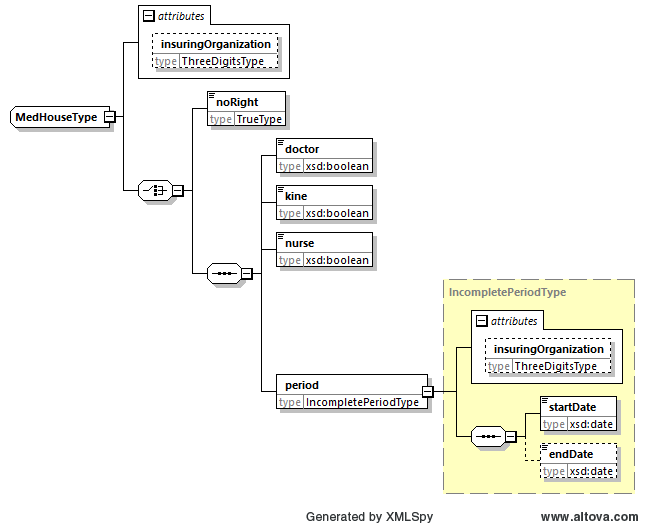 Cet élément indiquera pour chaque entrée, docteur, kiné ou infirmière, s'il existe un contrat ainsi que sa période (où la date de fin peut être absente). Dans le cas contraire, l'élément "noRight = 'true'" sera retourné.Intervention majorée [increasedIntervention]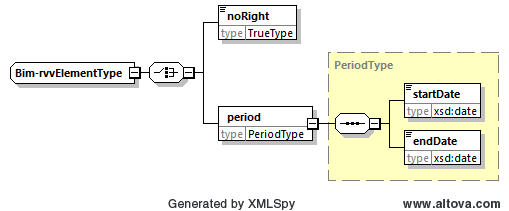 Cet élément indiquera si la personne bénéficie de l'intervention majorée avec la période extraite de l'assertion au service du fournisseur. Dans le cas contraire, l'élément "noRight = 'true'" sera retourné.Assurance complémentaire [statusComplementaryInsurance]L'élément "value = 'true'" indique si la personne est en ordre de paiement pour la couverture de l'assurance complémentaire.Dossier médical global [globalMedicalFile]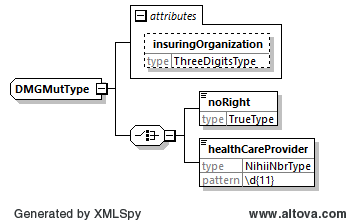 Cet élément indique quel médecin gère le dossier médical du patient. Le médecin est identifié via son numéro INAMI (11 positions dont les 8 premières correspondent à la profession, le compteur et le check digit et les 3 dernières correspondent à la qualification (médecin, pharmacien, etc.). Dans le cas contraire, l'élément "noRight = 'true'" sera retourné.Remarque : les données sont actualisées toutes les 2 semaines.FaultUn SoapFault est utilisé dans le cas d’une erreur technique. Les codes et descriptions figurent en annexe:<soapenv:Envelope xmlns:soapenv="http://schemas.xmlsoap.org/soap/envelope/">    <soapenv:Body>        <soapenv:Fault>            <faultcode>[faultCode]</faultcode>            <faultstring>[faultstring]</faultstring>            <faultactor>http://www.ksz-bcss.fgov.be</faultactor>            <detail>                <v1:getInsuranceOrganizationInformationsFault xmlns:v1=" http://kszbcss.fgov.be/intf/HealthCareInsuranceService/v1">                …                </v1:getInsuranceOrganizationInformationsFault>            </detail>        </soapenv:Fault>    </soapenv:Body></soapenv:Envelope>Le bloc détail contient les éléments suivants: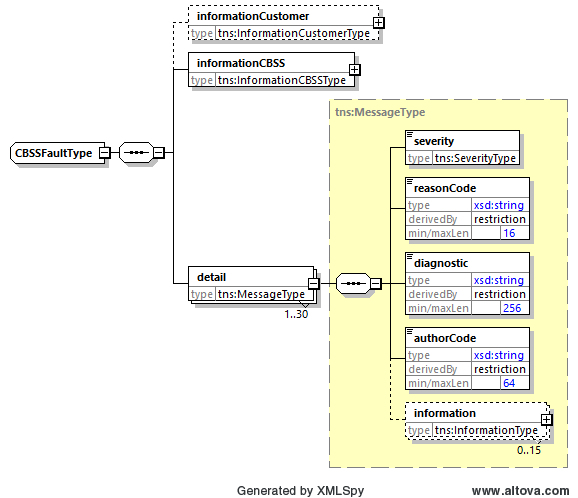 Codes du statut des réponses BCSSBusinessTechniqueVoir [2].Disponibilité et performanceLa BCSS ne fournit pas de SLA concernant les temps de réponse et la disponibilité des services web du fait que ceux-ci sont dépendant de le source authentique pour laquelle la BCSS n’a aucune compétence et responsabilité.En ce qui concerne la partie du traitement interne à la BCSS, celle-ci garantie une disponibilité de 98% et les temps de réponse suivant: 90% < 1 seconde et 95% < 2 secondes.En cas de problèmesVeuillez contacter le service deskpar téléphone au numéro 02-741 84 00 entre 8h00 et 16h30 les jours ouvrables,par courriel à l’adresse suivante: servicedesk@ksz-bcss.fgov.be.En vous munissant des informations suivantes:Messages soap (question et réponse). Ticket du message, il s’agit du ticket BCSS (de préférence) ou de la référence du message que le client a lui-même ajouté au message.Date et l’heure de la consultation.L’url ou le nom du service.L’environnement dans lequel le problème se manifeste (acceptation ou production).Si vous souhaitez obtenir de plus amples informations relatives au service desk, nous vous invitons à consulter notre site web.Best practicesValidation à l’aide d’un WSDL/XSD Nous recommandons aux partenaires d’effectuer une validation à l’aide du fichier WSDL des requêtes qu’ils nous transmettent. En effet, si la requête n’est pas valide selon le contrat convenu, elle sera refusée.Format des datesDans les champs de type "xs:date", l’utilisation d’une date sans fuseau horaire (ou "Z") est vivement recommandée. Dans certains contextes/programmes, le fuseau horaire peut être interprété, avec comme conséquence que la date résultante peut être différente que la date attendue.AnnexesParticularité du service fournisseurLa consultation du service du fournisseur se fait sur base d'assertion à un moment donné pour une période de maximum une année. Le service du fournisseur va répondre à ces assertions en fournissant une seule période qui permet de répondre à l'ensemble des critères demandés. Cela signifie que la réponse est valable pour la date de consultation du service [temporalCriteria]. Cependant, les périodes qui peuvent être attachés ne sont que des sous-ensembles de la vraie période de la donnée/du droit.Exemple : 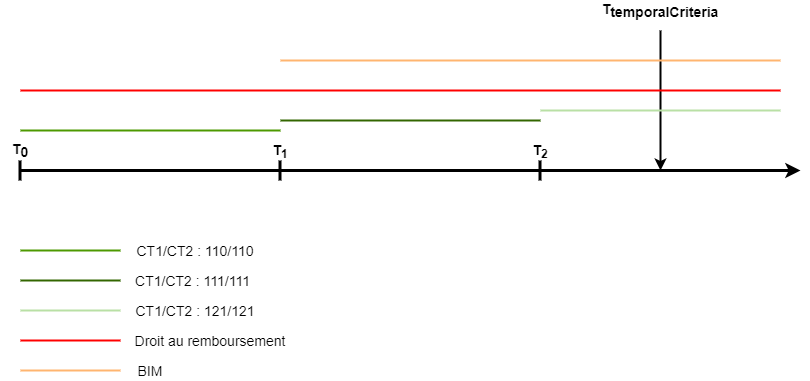 Remarque par rapport au BIM : Étant donné que les consultations du service assertions se font sur une période [T, T+1an[, la date de fin du droit BIM sera toujours limitée au maximum à T+1an-1jour. Si T+1an-1jour < date courante, une nouvelle consultation à T+1an peut permettre d'avoir une date de fin plus étendue. Cependant, si la date de fin retournée est inférieure à la date courante + 1an et que la date de consultation était inférieure à la date courante, il est possible de consulter à la date courante pour étendre la période du BIM.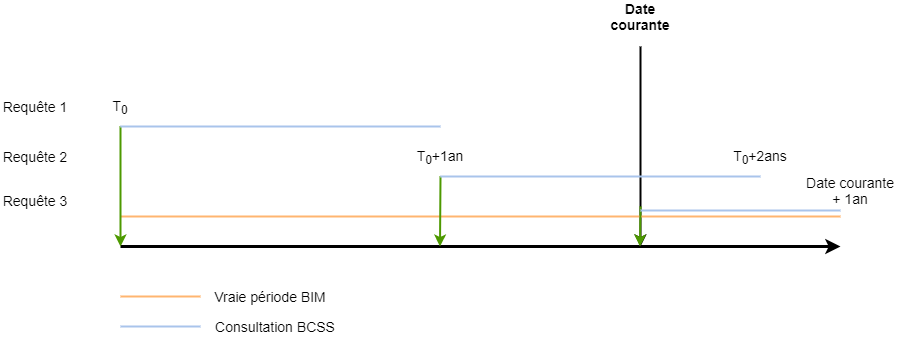 VersionDateDescriptionAuteur(s)1.007/05/2013Version initialeBCSS1.129/05/2017Deux nouveaux contextes légaux pour le SPP-ISBCSS1.219/07/2017Ouverture de la consultation à 2 ans aux CPASBCSS2.017/09/2019Standardisation du service + suppression du L891BCSS2.112/04/2023[CR202300145] BOSA:MONITORING_INTEGRATORBCSS2.228/04/2023[CR202300162] NEO:CONTROLLED_UNEMPLOYED[CR202300161] NISSE:INVESTIGATION_RIGHTSBCSS2.301/08/2023Information complémentaire sur le critère "date"BCSS2.426/10/2023Champ L891 déprécié dans le schémaBCSSDocumentAuteur(s)PID du projetConsultation « Données d’assurabilité »BCSSDocumentation disponible sur https://www.ksz-bcss.fgov.beRubrique : Services et support / Méthode de travail / Architecture orientée serviceBCSSDocumentation générale relative aux définitions des messages de la BCSSDéfinitions de messages des services BCSSBCSSDescription de l'architecture orientée service de la BCSS Documentation relative à l'architecture orientée serviceBCSSListe des actions pour accéder à la plate-forme des services web de la BCSS et pour tester la connexion.Accès à l'infrastructure SOA de la BCSSBCSSValidationActionCode retourLe client n'a pas accès à l'opération pour le contexte légal donnéLa requête est refusée. MSG00013ValidationActionCode retourAucune donnée n'est demandéeLa requête est refusée.MSG00040Au moins une donnée demandée n'est pas autoriséeLa requête est refusée.MSG00050La date de consultation n'est pas valide ou autoriséeLa requête est refusée.MSG00032ValidationActionCode retourNISS invalideLa requête est refusée avec une réponse négative. MSG00011NISS inexistantLa requête est refusée avec une réponse négative.MSG00005NISS remplacéLa requête est refusée avec une réponse négative.MSG00006NISS annuléLa requête est refusée avec une réponse négative.MSG00007ValidationActionCode retourLe client n'est pas autorisé à consulter cette personneLa requête est refusée. MSG00012Cette personne n'est pas connues du fournisseurLe traitement de la requête se termine avec aucune donnée trouvée.MSG00021PartenaireNuméro BCE ou secteur / institutionCode qualitéLegalContextType de contrôle d’intégrationDonnées autoriséesPériode consultationCPAS17/11, 2, 3, 4, 5, 6, 7, 8, 9, 30, 31, 40Heating AllowanceCurrent DateincreasedIntervention2 ans dans le passéCPAS17/11, 2, 3, 4, 5, 6, 7, 8, 9, 30, 31social inquiry and financial helpCurrent DateinsuringOrganizationreimbursementRightpayingThirdPartymaximumChargect1ct2medicalHousestatusComplementaryInsuranceincreasedInterventionglobalMedicalFile2 ans dans le passéSPP-IS086448448710, 13social fraud controlCurrent DateinsuringOrganizationreimbursementRightct1ct22 ans dans le passéSPP-IS086448448798, 99SPP-IS:FRONT_DESKNo ControlinsuringOrganizationreimbursementRightpayingThirdPartymaximumChargect1ct2medicalHousestatusComplementaryInsuranceincreasedIntervention2 ans dans le passéSPP-IS086448448798, 99SPP-IS:PRIMAWEB_SOCIAL_INSPECTIONNo ControlinsuringOrganizationreimbursementRightpayingThirdPartymaximumChargect1ct2medicalHousestatusComplementaryInsuranceincreasedIntervention2 ans dans le passéSPF BOSA06715166470BOSA:MONITORING_INTEGRATORinsuringOrganizationreimbursementRight2 ans dans le passéONEM18/01NEO:CONTROLLED_UNEMPLOYEDCurrent Date (2 preceding years)insuringOrganization2 ans dans le passéONEM18/11NEO:CONTROLLED_UNEMPLOYEDCurrent Date (2 preceding years)insuringOrganization2 ans dans le passéONEM18/31NEO:CONTROLLED_UNEMPLOYEDCurrent Date (2 preceding years)insuringOrganization2 ans dans le passéINASTI15/5102,  106NISSE:INVESTIGATION_RIGHTSCurrent Date (2 preceding years)insuringOrganization2 ans dans le passéType de contrôleDescriptionIgnoreLa période d'intégration n’est pas vérifiée lors du contrôle d’intégration. Si un client a eu un dossier à un moment donné, il peut recevoir les données.Current DateSi le client a un dossier à la date du traitement, les données seront transférées. Fully includedLa période du message doit être complètement couverte par la période d'intégration. Ainsi, le client ne peut consulter que les périodes qui se trouvent entièrement dans la période d'intégration.OverlapLa période du message doit coïncider d’au moins un jour avec la période d’intégration.No ControlLa période d'intégration n'est pas vérifiée lors du contrôle d'intégration.Protocole applicatifHTTPS 2ways TLS, SOAP 1.1HTTPS 2ways TLS, SOAP 1.1Nom du serviceHealthCareInsuranceServiceHealthCareInsuranceServiceWSDL du serviceHealthCareInsuranceService.wsdl  http://kszbcss.fgov.be/intf/HealthCareInsuranceService/v1  HealthCareInsuranceService.wsdl  http://kszbcss.fgov.be/intf/HealthCareInsuranceService/v1  OpérationsgetInsuranceOrganizationInformationsgetInsuranceOrganizationInformationsMessagesgetInsuranceOrganizationInformationsRequestgetInsuranceOrganizationInformationsResponsegetInsuranceOrganizationInformationsFaultgetInsuranceOrganizationInformationsRequestgetInsuranceOrganizationInformationsResponsegetInsuranceOrganizationInformationsFaultEnvironnement, host et portDevb2b-test.ksz-bcss.fgov.be:4520Environnement, host et portAccb2b-acpt.ksz-bcss.fgov.be:4520Environnement, host et portProdb2b.ksz-bcss.fgov.be:4520URI/HealthCareInsuranceService/consult_01/HealthCareInsuranceService/consult_01ValeurDescriptionDATA_FOUNDTraitement réussi.NO_DATA_FOUNDTraitement réussi mais pas de données trouvées.NO_RESULTLe traitement ne s’est pas déroulé avec succès. Aucune information n’a pu être reçue.elementvalues<faultCode>Origine de l’erreur : [soapenv:Client,soapenv:Server]<faultString>Description de l’erreur, voir annexe.<faultActor>http://www.ksz-bcss.fgov.be<detail>cbssFault comme ci-dessousÉlémentDescriptioninformationCustomerCopié de la requêteinformationCBSSComplété par la BCSSdetail/severityUne constante indiquant la sévérité du problème. Valeurs possibles : INFO, WARNING ou FATAL. Voir annexedetail/reasonCodeUn code indiquant le problème. Voir annexedetail/diagnosticUne description du reasonCode. Voir annexedetail/authorCodeL’auteur du code. Pour ce service, l’auteur est http://www.ksz-bcss.fgov.be/detail/informationListe d’informations complémentaires relatives au statut. Cette information est composée d’un nom de champ et d’une valeur pour ce champ.<value><code><description>DATA_FOUNDMSG00000Traitement  réussiNO_DATA_FOUNDMSG00000Partial Response from NIPPINNO_RESULTMSG00005The SSIN given in request does not existNO_RESULTMSG00006The SSIN given in request has been replacedNO_RESULTMSG00007The SSIN given in request is canceledNO_RESULTMSG00011The structure of the SSIN given in request is invalidNO_RESULTMSG00012The SSIN is not sufficiently integrated for your organizationNO_RESULTMSG00013Access to this operation is not allowed with the given legal contextNO_RESULTMSG00021The SSIN is not sufficiently integrated for the provider of the dataNO_RESULTMSG00024The status of insurance coverage is not knownNO_RESULTMSG00032The date 'temporalCriteria' is not in the limitNO_RESULTMSG00040nothing askedNO_RESLTMSG00050unauthorized informationNO_RESULTHEA00024unknown ssin by Insurance OrganizationNO_RESULTHEA00025unknown ssin by NIPPIN matrixNO_RESULTHEA00026no data in the past periodNO_RESULTHEA00027no Insurance Organization at specified periodCasDonnées consultées [desiredData]Réponse1ct1ct2121/121 avec une date de début à T22reimbursementRightvalue = 'true'3increasedInterventionUne période avec comme date de début T14ct1ct2reimbursementRightincreasedIntervention121/121 avec une date de début à T2value = 'true'Une période avec comme date de début T2